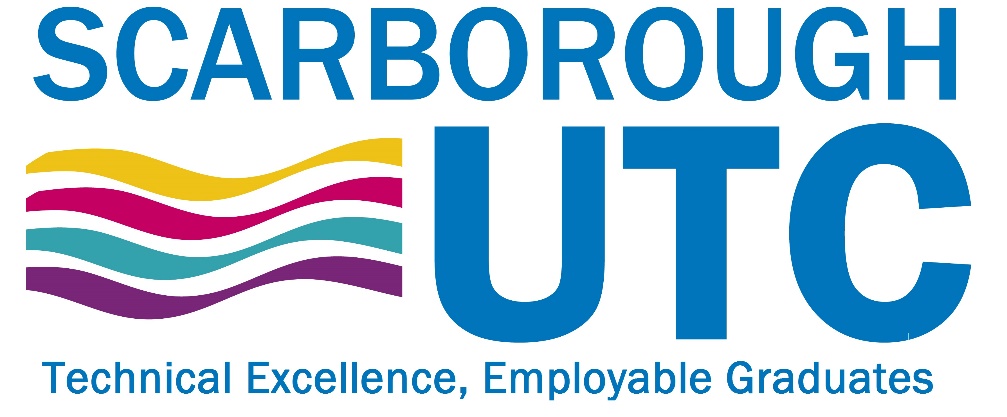 Sixth Form Year 13 Revision OrganiserEffective Revision TechniquesTurn off social media notificationsFlash Cards: If you make revision cards you are selecting and reorganising the material you have learned which aids memory. If you would prefer to do this electronically rather than on paper you could use an app like quizlet.com. Past Paper Questions: It is essential that you test yourself doing past questions. Time yourself so you are prepared for the exam. A good benchmark when setting a time is ‘1 minute per mark’. Past papers are on our subject google classrooms and Dr. Frost Maths.Graphic organisers (Venn diagrams, mind-maps etc): Using diagrams is an effective way to organize your thinking and the act of restructuring information proves more memorable than simply writing standard notes.Read-recite-review: If you need to learn quotations or facts, read the information, say it out loud. Then get a blank piece of paper and try and write them down from memory. Check what you have written is correct and repeat until you have got it.Use the ‘Cornell Method’ for revision notes: This strategy is really easy, it gets you to organise your revision notes in a structured way and helps long-term memory retention. If you use the link below there is a 2 minute video to explain this.https://www.youtube.com/watch?v=4vOsVKWeyAADON’T simply re-read your notes or a textbook andDON’T simply highlight text: DO create something with the information to help it stick!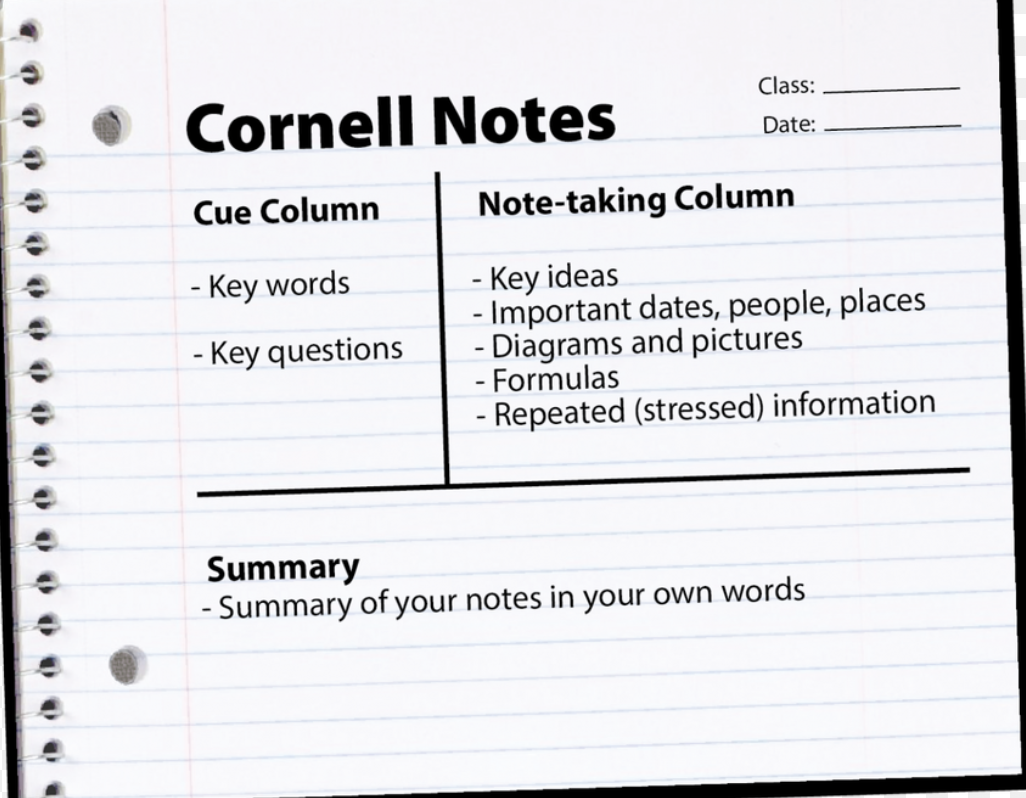 Space out your revision > Revise in bite size chunks > Mix it up, spending a little time on each subject in a revision session.Create a revision timetableKnow your exam datesMake sure you have all the resources you need – stationery, revision guides, textbooks, notes, websitesRevise each topic as you goKeep your notes in order to make it easier to find answersDownload past papers and mark schemesRevise with a partnerA Level MindsetYou can’t rely on your natural abilityHow well you know the content comes with the hours spent learning itPast papers are good practice Hard work means resultsBe aware that others around the UK are putting in the hoursReflect on the positiveMake a to do listsHave a routineSet time remindersHave a study timetableManage distractionsSet times for breaksMake PostersUseful Apps and websites for revisionDr Frost MathsCraig David.org for computer sciencehttps://www.kerboodle.com/https://www.alevelphysicsonline.com/https://www.physicsandmathstutor.com/physics-revision/a-level-aqa/http://www.a-levelchemistry.co.uk/https://getrevising.co.uk/resources/aq https://www.learnoutloud.com/Podcast-Directory/Science/Biology GojimoDoing practice questions is one of the best ways to revise for your exams, so why not try Gojimo, an app containing over 40,000 practice question for GCSE and A-Level. It has questions from every major exams boards, across multiple subjects, making it a great preparation tool.http://www.gojimo.com/The MindMeister Study AppMindmap diagrams are an excellent revision tool for A-levels. They help to condense and visualise complex information, clarify thoughts and improve understanding and recall. It enables you to create mind-maps quickly and easily.https://www.mindmeister.com/mind-maps/apps-downloadStudyBlue Flashcards & QuizzesThis is a neat little study app that allows you to use electronic flashcards as study aids. You can create your own aids or draw from StudyBlue’s library of over 500 million user-generated cards.https://www.studyblue.com/Subject Revision LogSubject ____________________________________________________What should I expect in the exam?Remember to include rest breaks, leisure activities and workMy Schedule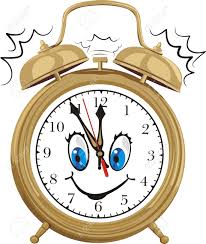 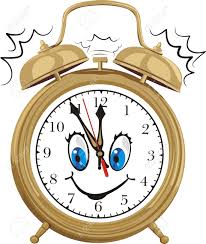 Time Management Method the ABC daily to-do Write out your daily to-do list the night before.  Write everything you want to accomplish.Label each task A, B and CA’s on your list are those things that are most important – homework due to other jobs which need to be completedB’s on your list are important, but less so than your A’s someday!  These tasks are important but not urgentC’s do not require immediate attention – C priorities are often small, easy jobsSchedule time for all the A’s.  The B’s and C’s can be done in odd moments during the dayAvoid C fever! Sometimes we want to do the easier tasks first but stick to your schedule!  Pin your schedule up!Create a schedule of activities for the weekend and label them A, B and C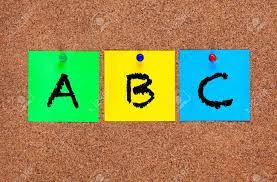 TimeSubjectTopicTick when completedKey Topic AreaRevisedRevised for PPE ExamsRevised for Final ExamsNamePaper:NamePaper:NamePaper:NamePaper:SubjectStructure of PapersStructure of PapersDate of examMain topics to reviseMain topics to reviseMain topics to reviseMonday Tuesday Wednesday Wednesday Thursday Friday Lesson 1Lesson 2Lesson 3Lesson 4Lesson 5Lesson 65pm-6.30pm6.30pm-8pm8.00pm-9.30pmSaturday Sunday 9.30am-11am11am-12.30pm12.30pm-2pm2pm-3.30pm3.30pm-5pm5pm-6.30pm6.30pm-8pm